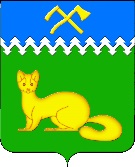               АДМИНИСТРАЦИЯ БОГУЧАНСКОГО СЕЛЬСОВЕТА				БОГУЧАНСКОГО РАЙОНА				  КРАСНОЯРСКОГО КРАЯП О С Т А Н О В Л Е Н И Е   01.06.2022 г.                           с. Богучаны                                      №  117  - пОб утверждении списка очередностиграждан, состоящих на учетена получение жилья	           В соответствии с Жилищным Кодексом РФ, с Законом Красноярского края от 23.05.2006г. N 18-4751 "О порядке ведения органами местного самоуправления учета граждан в качестве нуждающихся в жилых помещениях, предоставляемых по договорам социального найма на территории края", с Уставом Богучанского сельсовета.	       ПОСТАНОВЛЯЮ:          1.Утвердить список очередности граждан, нуждающихся в жилых помещениях, на 01.06.2022 год, согласно приложения № 1.          2. Контроль за выполнением данного постановления возложить на начальника ОЖТ Богучанского сельсовета Колпакова С.Ю. Глава Богучанского сельсовета                                                       Л.В. Шмелёва                                                                                                                                                   Приложение № 1                                                                                                                к постановлению № _117_от _01.06.2022                                                                Список граждан,состоящих на учёте в качестве нуждающихсяв жилых помещениях, по состоянию на 01.06.2022г.№п/пФ.И.О.ПримечаниеСтупин Игорь ВикторовичБез попеч род ,сиротаШаврин Анатолий ДмитриевичсиротаСоловьева Виктория ВитальевнасиротаСоловьева Яна ВитальевнасиротаЗавьялов Артем ВикторовичсиротаИзотова Алена ВладимировнаПопович Зоя АнатольевнаЧернышова (Перепелкина) Алла ВикторовнаБукатова (Мамаева) Елена МаксимовнаНосик Сергей ВасильевичКривоногова Инна СергеевнаСоседова Валентина ОлеговнаПетухова Галина АнатольевнаГуслякова Александра СтепановнаБортникова Татьяна ЕвгеньевнаБородина Анна ВладимировнаСтрученко Владимир ВладимировичДмитрухина Жанна МихайловнаЕремеева Маргарита АлександровнаИожица Валентин СергеевичПрищепа Александр ВладимировичГлушнева Алена МихайловнаЛотовинова Алёна ВикторовнаАнаньев Михаил ЛеонидовичПахарев Вячеслав ИльичСидорова Екатерина ВалерьевнаКудренок Нина ВалентиновнаОмурбаева Токтобюбю Бакашевна